ΥΠΟΥΡΓΕΙΟ ΕΡΓΑΣΙΑΣ, ΠΡΟΝΟΙΑΣ ΚΑΙ ΚΟΙΝΩΝΙΚΩΝ ΑΣΦΑΛΙΣΕΩΝΑΝΑΚΟΙΝΩΣΗΣυγχρηματοδότηση κάποιων εκ των ειδικών σχεδίων στήριξης της απασχόλησης των εργαζομένων από τις επιπτώσεις της πανδημίας του ιού Covid-19 από το Ευρωπαϊκό Κοινωνικό ΤαμείοΤο Υπουργείο Εργασίας, Πρόνοιας και Κοινωνικών Ασφαλίσεων ανακοινώνει ότι τα πιο κάτω ειδικά σχέδια στήριξης της απασχόλησης των εργαζομένων από τις επιπτώσεις της πανδημίας του ιού Covid-19 συγχρηματοδοτούνται από το Ευρωπαϊκό Κοινωνικό Ταμείο για την Προγραμματική Περίοδο 2014-2020:Το ύψος της συγχρηματοδότησης για όλες τις πιο πάνω προσκλήσεις ανέρχεται στα περίπου 65 εκ. ευρώ.ΥΠΟΥΡΓΕΙΟ ΕΡΓΑΣΙΑΣ, ΠΡΟΝΟΙΑΣ ΚΑΙ ΚΟΙΝΩΝΙΚΩΝ ΑΣΦΑΛΙΣΕΩΝ19 Ιουλίου 2021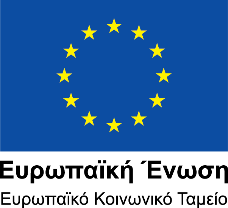 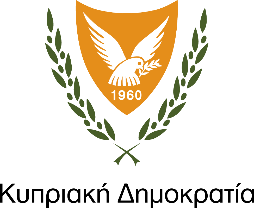 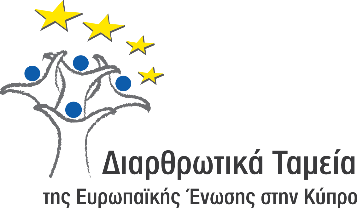 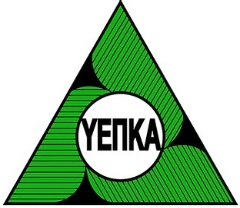 	Υπουργείο Εργασίας, Πρόνοιας	και Κοινωνικών ΑσφαλίσεωνΑ.Α.ΠερίοδοςΤίτλος Πρόσκλησης Σχεδίου1Δεκέμβριος 2020Ειδικό Σχέδιο Ξενοδοχειακών Μονάδων και Τουριστικών Καταλυμάτων2Δεκέμβριος 2020Ειδικό Σχέδιο Οικονομικών Δραστηριοτήτων Συνδεόμενων με την Τουριστική Βιομηχανία ή Οικονομικών Δραστηριοτήτων οι οποίες επηρεάζονται άμεσα από τον Τουρισμό ή Τουριστικά Πρακτορεία ή Οικονομικών Δραστηριοτήτων που συνδέονται με Επιχειρήσεις που τελούν υπό Υποχρεωτική Πλήρη Αναστολή ή Επιχειρήσεων που Τελούν υπό Υποχρεωτική Αναστολή Εργασιών Αλλά Δραστηριοποιούνται σε Παρεμφερείς Οικονομικές Δραστηριότητες3Δεκέμβριος 2020Ειδικό Σχέδιο Πλήρους Αναστολής των Εργασιών της Επιχείρησης 4Δεκέμβριος 2020Ειδικό Σχέδιο για Επιχειρήσεις Ορισμένων Οικονομικών Δραστηριοτήτων5Ιανουάριος 2021Ειδικό Σχέδιο Ξενοδοχειακών Μονάδων και Τουριστικών Καταλυμάτων6Ιανουάριος 2021Ειδικό Σχέδιο Οικονομικών Δραστηριοτήτων Συνδεόμενων με την Τουριστική Βιομηχανία ή Οικονομικών Δραστηριοτήτων οι οποίες επηρεάζονται από τον Τουρισμό 7Ιανουάριος 2021Ειδικό Σχέδιο Μερικής Αναστολής των Εργασιών της Επιχείρησης